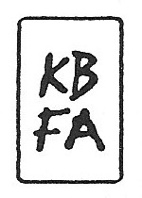 DANA JAMES									    	  CV 2020SOLO EXHIBITIONS2017	Sometimes Seen Dreams, The Lodge Gallery, New York, NY2016	Surface Tension, Urban Gallery, Philadelphia, PA2015	Patterns in Nature, JAG Modern, Philadelphia, PA2014	As by Sinking, Attic Studios Gallery, Long Island City, NY2013	Every Night at Midnight, Envoy Enterprises, New York, NY2010	New Works, Union Gallery, New York, NYSELECTED GROUP EXHIBITIONS2020	2020 Vision, Kenise Barnes Fine Art, Larchmont, NY2019	Breaking the Frame, Hollis Taggart Gallery, Chelsea, NYWomen in Abstract Painting, Moberg Gallery in conjunction with Des Moines Art Center, Des Moines, IANancy Patirer Gallery, Tribeca, NY (upcoming)Daily Collector Exhibition, Freud Monk Gallery, New York, NY (upcoming)The Thread, M. David Co. Brooklyn, NYArt4Joy, Joyful Art Foundation, New York, NYThrive, Kenise Barnes Fine Art, Kent, CTLizbeth Mitty & Dana James: The Thread, M. David & Co., Brooklyn, NY2018	Fugue, Another Gallery, New York, NYBring Your Own Sunshine, Kenise Barnes Fine Art, Larchmont, NYPlanned Parenthood Benefit, M. David & Co., Brooklyn, NYWomen Empowering Women, Castello Di Borghese Vineyard Gallery, Long Island, NYGround Floor Gallery, Art Nashville, Nashville, TennesseChase Edwards Contemporary, Long Island, NYBrooklyn Fire Proof Building, Brooklyn, NYGround Floor Gallery, Art Nashville, Nashville, TNBest of Painting Under 35, David & Schweitzer Contemporary Painting in Abstraction, IFAC, New York, NYAmong Friends, Dumbo Waterfront Studios, Brooklyn, NYCastle Hill Benefit, Brooklyn, NYChase Edwards Contemporary, Bridgehampton, NYSilence is Accurate, Cape Town, South Africa2017	Duality; Glimpses of the Other Side, ISLIP Museum of Art, Long Island, NYBowery Gallery National Competition curated by Kyle Staver, New York, NYDriven to Abstraction, Susan Eley Fine Art, New York, NYStraight Outta Bushwick, Eva Chimento Gallery, Los Angeles, CAIncipiences curated by Paul D’Agostino, The Buggy Factory, Brooklyn, NYStraight Outta Bushwick, Eva Chimento Gallery, Santa Monica, CAPussy Power, David & Schweitzer Contemporary, Brooklyn, NYMaking the Future, David & Schweitzer Contemporary, Brooklyn, NYReality is Wrong, Dreams are for Real curated by Brian Morris, David & Schweitzer Annex, Brooklyn NY2016 	Art Hamptons, Urban Gallery, Bridge Hampton, NYThe Project Room, David & Schweitzer Contemporary. Brooklyn, NYArt Takes Manhattan, New York, NYFocus curated by Fiercely Curious, Brooklyn, NYForever Thens curated by Cory Dixon at Brock University, Ontario, CanadaTreading Urban Water, Fiercely Curious at the Crosby House, New York, NYJardin, No. 4 Studio, Brooklyn, NYTechnology as Hands, Fiercely Curious, Sky Gallery, Brooklyn, NYJumping the Shark, Royal Society of American Art, Brooklyn, NYSheFolk, Idio Gallery, Bushwick, NYWe are What the Seas Have Made us, Proto Gallery, Hoboken, NJThrice Legendary or Forever Thens curated by Paul D’Agostino Centotto Gallery, Brooklyn, NYForever Now: You Deserve Better, Back Drop Gallery, Brooklyn, NY 2015	Miami Basel Wynwood District, Hanger Gallery, Miami, FLMiami Art Walk, Wynwood District, Hanger Gallery, Miami, FLPainting in Trees, curated by Ben LaRocco, Ben Pritchard, Bushwick Gardens, Brooklyn, NYMixtape, 56 Bogart Street, Brooklyn NYBack to the Future, Life on Mars Gallery, Brooklyn, NYHerART Benefit LSG Fund, New York, NYThe Painting Center Turns 21, Brooklyn, NYMaking History, Store Front Benefit, Brooklyn, NY2014	Summer Salon, Seager Gray Gallery, San Francisco, CAAnywhere but Here, Artsicle, New York, NYAxiom Gallery, Santa Monica, CaliforniaHonorable Beasts, Elgin Gallery, Brooklyn, NYSmall Works, 440 Gallery, Brooklyn, NYBad Ass Brooklyn Babes, Brooklyn, NYSluice + Exchange Rates, Brooklyn, FireProof, Brooklyn, NYWagMag Benefit, Brooklyn, NYLilly Sarah Grace Fund, Female Arts Exhibition, New York, NYSocial Photography, Carriage Trade Gallery, New York, NYLife on Mars Summer Invitational, Life on Mars, Brooklyn, NY ‘12-‘13	New Art in New York, Visual Arts Gallery, New York, NYUniversal Art Project: France, Germany, Romania, Dacia Gallery, InternationalIndividuality and Diversity, Visual Arts Gallery, New York, NYW.I.P Work in Progress Art Collective, New York, NYFamily Affairs, The Yard: Satellite Fair to NY Armory, New York, NYART FAIRS2016       Art Hamptons Fair, Urban Gallery, Bridgehampton, NY2015       AQUA Art Fair, Miami Basel, Fiercely Curious, Miami, FL2014       Cutlog Art Fair, Jag Modern, New York, NY               Affordable Art Fair, The Hanger Gallery, New York, NY2013       Fountain Art Fair, The Hanger Gallery, New York, NYCURATINGHonorable Beasts, Elgin Gallery, Brooklyn, NYDo Not Disturb, Elgin Gallery, Brooklyn, NYSoft Substitutes/ Hard Thinking, Elgin Gallery, Brooklyn, NYTechno, Elgin Gallery, Brooklyn, NYEmerald City: Lizbeth Mitty, Elgin Gallery, Brooklyn, NYMy World is Not Your World: John Drury, Elgin Gallery, Brooklyn, NYOutside Installation, GoodRoom, Brooklyn, NYDesign Installation (on site glass awning), GoodRoom, Brooklyn, NYPANELS2018	School of Visual Arts Scholarship Awardee Panel, New York, NY		Transcender Crit Panel, Brooklyn Fire Proof, Brooklyn, NY		Getting Basic: Selling Your Art, Dana James, Kat Griefen, Jackie Battenfield, Soho20 Gallery, New 		York, NY2017	Art Critical, The Review Panel, Brooklyn Public Library, Brooklyn, NY2016	School of Visual Art Alumni Panel, School of Visual Arts, New York, NY		Feminism in Art, Idio Gallery, Brooklyn, NY		Bushwick Art Crit: BACG 3rd Annual AIB Bushwick Open Studio Crit Night, Brooklyn, NY2015	Panel Speaker, Enlightening the New York Studio School, Life on Mars Gallery, Brooklyn, NYAWARDS2008	Most recognized Artist Statement, School of Visual Arts, New York, NY2005	English and Written Word: Recognized Academic, Emerson College, Botson, MA2004	Overall Creativity Award, Brooklyn Friends, Brooklyn, NY		Wesleyan Book Award in Arts and Writing, Brooklyn, NYCreative Writing and Poetry, Brooklyn Friends, Brooklyn, NYBIBLIOGRAPHYNew York Magazine; Bedford & Bowery, The Thread, Must See ExhibitionsTwo Coats of Paint, Past, Present and FutureArt & Object, The Thread Presents an Intergenerational DialogueThe Coastal Post, Cool and Curious Wind; Dana James: A ProfileArt Speil, Dana James & Lizbeth Mitty: THE THREADBushwick Daily, Bushwick Gallery Explores Mother Daughter Artist Duo for Women’s History MonthQuiet Lunch, ANOTHER presents Fugue, Inaugural Exhibition Ft. Dana JamesA Hundred Eleven Magazine. Dana James: From Dreams of Pools to Caves of Jewels by Danielle BurnhamArt Critical, The Review Panel. Lilliy Wei, Jason Stopa, Siri Hustvedt, David Cohen to discuss Peter Doig, Dana James, Kate ShepherdArt Space: Dana James, Getting BasicHyperallergic, https://hyperallergic.com/447831/selling-your-art-soho20-feminist-art-project/“Dana James at the Lodge Gallery” Structure and Imagery by Paul BehnkeArt Critical “Dana James, Sometimes Seen Dreams” The ListVasari 21, “Dana James Opens Sometimes Seen Dreams” by Paul D’AgostinoWall Street International Magazine, “Driven to Abstraction”Art and Cake, “Straight Outta Bushwick”Highlights: Artist Dana James, BushwickBuzzInterview, Dana James for Fiercely CuriousThe Other Side of Portraiture, Thomas Micchelli, HyperallergicWhat the Seas Have Made us: Beauty and Decay at Proto, Arts in Bushwick, by Etty YanivView Inside: Dana James, Art INTER NEW YORK, by Paul D’AgostinoWilliamsburg is Over, Anthony Haden Guest, ArtNewspaperHow many Feminists Does it take to Define Feminist Art? Vice Magazine ProductionsThe RSOAA Launches It’s New Show: Jumping the Shark, Renegade SolutionsChange of Art, Sol Park, Brooklyn Paper on Honorable BeastsArt Nerd, Lori Zimmer, ArtsicleArt 101: A Primer in Wet Media, ArtsicleSummer Salon, Seager Gray GalleryChampagne and Heels Artist: Dana James Black Book: What’s Good in Bedstuy by Steven LewisSelected From the Cutlog Art Fair/What to See: Dana JamesGallery TravelsMockingbirdDana James Announced as New Director15 Minutes with Sheba Legend, Documentary Series, TelevisedDaily Candy: Give Your Walls Something to Brag AboutEDUCATION2008	Bachelor of Fine Arts, School of Visual Arts, New York, NY2005	Emerson College, Boston, MA